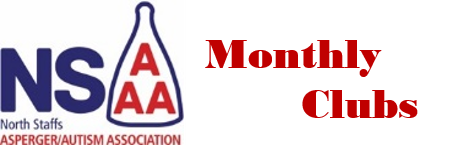 Lego Club1st Wednesday of the month. All ages, siblings welcome 6.30pm to 8.00pmCraft Club2nd Wednesday of the month. All ages, siblings welcome 6.30pm to 8.00pmCoffee Morning & Coffee Evening Support & Advice2nd Friday of the month 10.00am to 12.00pmLast Wednesday Evening of the month 6.30pm to 8.30pmAdult ClubLast Wednesday of the month Adult Social Group 6.30pm to 8.30pmOther social activities are also planned on a regular basis E.g.- Meals out, bowling and many more.Activity clubs - ASC members only1st Friday of the month “Young Adults and Dudes” 13yrs to 25yrs 6.30pm to 8.30pm 3rd Friday of the month “Young Adults” 16yrs to 25yrs 6.30pm to 8.30pm *****SIBLINGS WELCOME AT THE FOLLOWING*****4th Friday of the month “Young Dudes” 12yrs and under 6.00pm to 8.00pm Family Night2nd Friday of the month 6.30pm – 8.30pmAll the above groups are held at King Street Studios, King Street, Newcastle ST5 1EJSwimming1st Sunday of the month All ages family event 12.00pm to 1.00pmTrentham High School, Allerton Rd, Trentham ST4 8PQThe Hub Social club3rd Wednesday of the month. All ages for all the family 6.30pm to 8.30pmChristchurch St, Fenton ST4 3ANJumbo – Soft play3rd Friday of the month 3yrs to 15yrs siblings welcome 6.00pm to 8.00pmLiverpool Road, Newcastle ST5 2AUActivities and events are organised during school holidays for all agesTel : 01782 627002      email : info@nsaaa.co.uk